Лабораторна робота №8 Прогнозування на основі лінії тренду з використанням MS Excel: Використання функцій прогресії для розрахунку прогнозівМета: Навчитись використовувати засоби MS Excel для побудови кількісних прогнозів на наступний часовий період на основі даних за минулий часовий період. Література Використання надбудови ''Пакет аналізу'' для виконання аналізу складних даних: https://support.microsoft.com/uk-ua/office/використання-надбудови-пакет-аналізу-длявиконання-аналізу-складних-даних-6c67ccf0-f4a9-487c-8dec-bdb5a2cefab6 Надбудова "Аналіз даних": https://www.ateasyday.com/articles/programs/nadstrojkaanaliz-dannih-v-eksele.html Зміст роботи Завдання 1. За даними спостережень, представлених у вигляді таблиці значень x і y, виконати у середовищі табличного процесора MS Excel:  знайти коефіцієнти b0 і b1 рівняння лінійної регресії y = b0 + b1x;  оцінити відповідність отриманого рівняння експериментальним значенням за допомогою коефіцієнта достовірності апроксимації (R^2);  виконати прогноз по значенню y для заданого значення x, використовуючи отримане рівняння лінійної регресії;  побудувати аппроксимирующий поліном другого порядку за даними таблиці;  оцінити відповідність отриманого рівняння експериментальним значенням за допомогою коефіцієнта достовірності апроксимації (R^2);  виконати прогноз для заданого значення x, використовуючи отриманий поліном;  порівняти результати прогнозу для рівняння регресії і поліноміальної апроксимації. Дані для розрахунків вибираються з таблиці відповідно до номеру варіанта  Варіанти завдань Методичні рекомендації MS Excel має засоби кількісного прогнозування, які дають змогу зробити прогноз шляхом поширення (екстраполяції) даних на наступний часовий період на основі даних за минулий часовий період. Часовий ряд - числова послідовність даних спостережень, що характеризують зміну певної величини, наприклад, певного економічного показника в часі. Кожен елемент часового ряду називають рівнем ряду, він відповідає певному моментові часу.  У MS Excel лінію рівняння регресії називають лінією тренду. Вона вказує тенденцію зміни даних, її застосовують для складання прогнозів.  Лінію тренду будують на основі діаграми. Щоб побудувати лінію тренду, можна використовувати один із п'яти типів апроксимації: лінійна; логарифмічна; степенева; експоненціальна;поліноміальна. Приклад виконання завдання.  Виконаємо завдання для даних, представлених в таблиці нижче:  Для побудови прогнозу будемо використовувати x = 16. За даними таблиці побудуємо діаграму точкового типу.  До діаграми додаємо лінію тренду , тип лінії тренду Лінійна, а на вкладці Параметри встановимо прапорці показувати рівняння на діаграмі і помістити на діаграму величину достовірності апроксимації (R^2). Лінія тренду, відповідна рівнянню лінійної регресії, побудованої за методом найменших квадратів буде додана до діаграми. Крім того, буде виведено рівняння регресії і коефіцієнт достовірності апроксимації (рис.1). 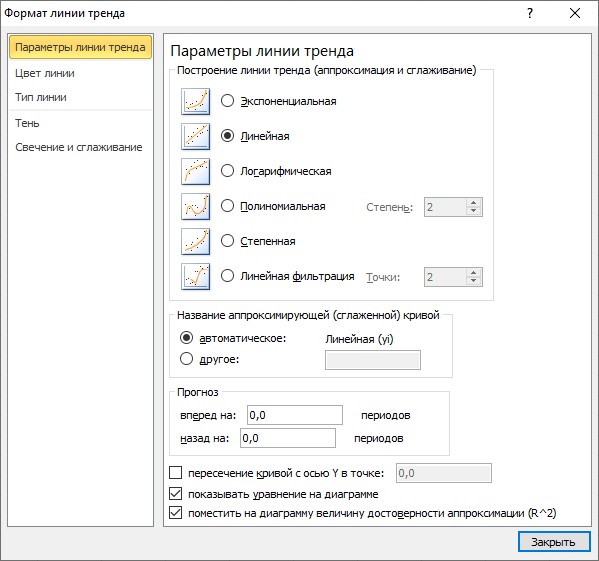 ПКМ на графіку 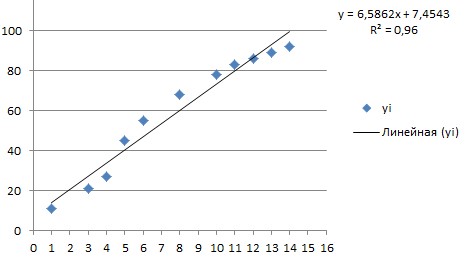 Рис.1. Діаграма і Лінійна лінія тренду Рівняння регресії матиме вигляд y= 6,5862x + 7,4543, оцінка достовірності апроксимації R2=0,96. Визначимо прогноз для x = 16, виконавши обчислення за формулою, отримаємо y = 112, 834 На тій же діаграмі побудуємо ще одну лінію тренду, вибравши тип Поліноміальна степені 2 і встановивши параметри для виведення рівняння і величини достовірності апроксимації (рис.2). На цей раз рівняння буде мати наступний вигляд y= -0,3077x2+11,335x-5,4593, оцінка достовірності апроксимації R2=0,984. Визначимо прогноз по y для x = 16, виконавши обчислення отримаємо y = 97,1295. 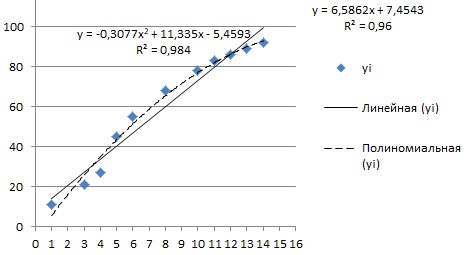 Рис.2. Діаграма і лінії тренду Лінійна і Поліноміальна Аналіз результатів дозволяє припустити, що прогноз з використанням поліноміальної апроксимації є більш точним, тому що ступінь достовірності апроксимації в цьому випадку вище. Завдання 2. Є дві величини x і y, наприклад, обсяг реалізованої продукції за ряд років. Необхідно з'ясувати яка з найбільш поширених функціональних залежностей підходить для опису процесу реалізації товару, і який результат за обсягами продажів можна очікувати в наступні роки роботи фірми.  Для того, щоб побудувати прогноз розвитку будь-якої ситуації на практиці часто необхідно знати закономірність зміни досліджуваної величини або об'єкта. Для виявлення тенденцій розвитку процесу продажів необхідно побудувати тренди і здійснити їх аналіз. Побудувати і проаналізувати, як описують процес динаміки продажів лінійна, логарифмічна, поліноміальна, статечна і експоненціальна залежності. 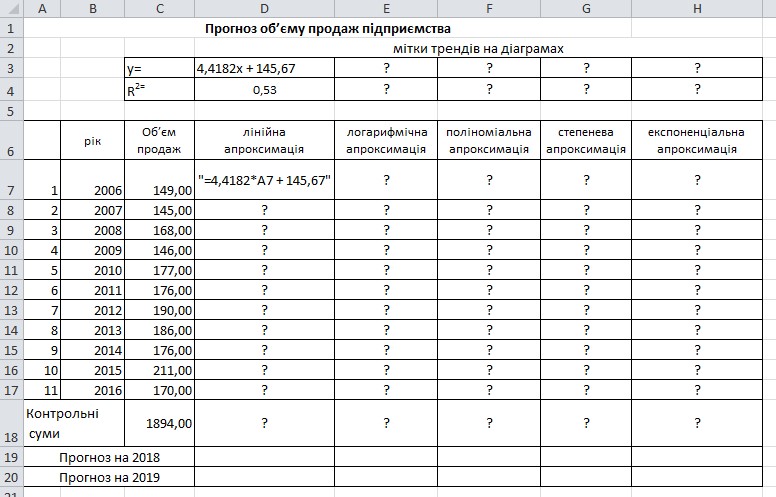 Завдання 3. Застосувати вбудовані функції прогнозування для складання кількісного прогнозу на 2023 та 2024 роки, для прийняття рішення стосовно плану випуску продукції на найближчі два роки, відповідно статистичних даних представлених у наступній таблиці: Варіанти завдань Методичні рекомендації MS Excel  має функції прогнозування, що належать до категорії статистичних функцій:  Функція ПРЕДСКАЗ. Ця функція обчислює одне значення рівняння лінійної регресії, і має такий синтаксис:  ПРЕДСКАЗ(х; відомі_знач_у; відомі_знач_х), де х – значення незалежної величини; відомі_знач_у – масив відомих значень залежної величини, значення якої спостерігаються; відомі_знач_х – масив відомих значень незалежної величини (наприклад, значення часу), для яких відомі значення залежної величини, яка спостерігається. Розмір масивів відомі_знач_у та відомі_знач_х  повинен бути однаковим. Якщо аргумент відомі_знач_х відсутній, то вважається, що це масив {1; 2; 3; …..; n }, де n – розмір масивів відомі_знач_у та відомі_знач_х. 	 	Функція ТЕНДЕНЦИЯ. 	Ця 	функція обчислює значення рівняння лінійної регресії для цілого діапазону значень незалежної змінної як для випадку одновимірного так і для випадку багатовимірного рівняння регресії. Багатовимірна лінійна модель регресії має вигляд. Функція має такий синтаксис: ТЕНДЕНЦИЯ (відомі_знач_у; відомі_знач_х; нові_знач_ х; стала), де нові_знач_ х – масив значень незалежної величини, що спостерігається (наприклад, певне значення часу), відомі_знач_у – масив відомих значень залежної величини, значення якої спостерігаються; відомі_знач_х – масив відомих значень незалежної величини (наприклад, значення часу), стала – логічне значення, яке вказує, чи потрібно, щоб стала b у формулі дорівнювала нулю: істина або відсутність цього аргументу – b обчислюється, хибність  – b вважається рівним 0. Розмір масивів відомі_знач_у та відомі_знач_х повин бути однаковим. Для багатовимірного рівняння регресії потрібно задавати масиви відомі_знач_х та нові_знач_ х для кожної незалежної змінної. Якщо аргумент нові_знач_ х відсутній, то вважається, що масив нові_знач_ х співпадає з масивом відомі_знач_х.  Для експоненціальної апроксимації статистичних даних , де с, b – сталі, MS Excel  має функцію прогнозування РОСТ. Функція РОСТ. Має такий синтаксис: РОСТ (відомі_знач_у; відомі_знач_х; нові_знач_ х; стала), де нові_знач_ х – масив значень незалежної величини, що спостерігається (наприклад, певне значення часу), відомі_знач_у – масив відомих значень залежної величини, значення якої спостерігаються; відомі_знач_х – масив відомих значень незалежної величини (наприклад, значення часу), для яких відомі значення залежної величини, яка спостерігається; стала – логічне значення, яке вказує, чи потрібно, щоб стала b у формулі  дорівнювала нулю: істина або відсутність цього аргументу – b обчислюється, хибність  – b вважається рівним 0. відомі_знач_х та нові_знач_ х для кожної незалежної змінної. Якщо аргумент нові_знач_ х відсутній, то вважається, що масив нові_знач_ х співпадає з масивом відомі_знач_х. Якщо аргумент відомі_знач_х відсутній, то вважається, що це масив {1; 2; 3; …..; n }, де n – розмір масивів відомі_знач_у та відомі_знач_х. Завдання 4. Скласти прогноз доходу на аукціоні (щотижневому) за допомогою ковзного середнього та графічного аналізу. Методичні рекомендації Ковзна середня−це методика прогнозування, що спрощує аналіз тренду (тенденції), шляхом згладжування флуктуацій результатів вимірів за деякий період часу. Ці флуктуації можуть бути викликані випадковим «шумом», тобто побічним результатом методики виміру. Наприклад, результати виміру росту дитини будуть змінюватися залежно від похибки лінійки та й від того, чи стоїть дитина прямо, чи сутулячись. Флуктуації у вимірах можуть викликатися і іншими умовами. Це вносить систематичну помилку. Наприклад, виторг за місяць може залежати від кількості робочих днів або від того, що провідний продавець перебував у відпустці. Застосовувати метод ковзної середньої в Excel найкраще за допомогою найпотужнішого інструменту статистичної обробки даних, який називається Пакетом аналізу. Крім того, в цих же цілях можна використовувати вбудовану функцію Excel СРЗНАЧ. Контрольні запитання У чому полягає сутність поняття часовий ряд? Наведіть приклади часових рядів. Визначте сутність регресії. Що таке тренд? У чому полягає сутність лінії тренду? Які типи апроксимації застосовуються в MS Excel для побудови лінії тренду? Який найвищий ступінь полінома при поліноміальній апроксимації в MS Excel? Для яких типів діаграм можна побудувати лінію тренду? Яким чином можна відобразити на діаграмі рівняння лінії тренду та достовірність апроксимації? За якої достовірності апроксимації за допомогою лінії тренду можна прогнозувати дані на майбутнє? Як оцінити, яка лінія тренду краще прогнозуватиме дані? Яким чином за допомогою лінії тренду побудувати прогнозні дані? Які вбудовані функції має MS Excel для прогнозування на основі лінійної апроксимації? Які вбудовані функції має MS Excel для прогнозування на основі експоненціальної апроксимації? Чим відрізняються функції ПРЕДСКАЗ і ТЕНДЕНЦИЯ? Яка спільна властивість характерна для функцій ТЕНДЕНЦИЯ і РОСТ? Яку відмінність має лінійна фільтрація порівняно з іншими типами апроксимації часового ряду? №В хі 2 4 5 6 8 9 11 12 13 15 16 18 Значення х для прогнозу 1 yi 3 6 6 6 10 9 12 14 15 16 17 19 21 2 yi 5 9 10 13 17 19 23 26 28 28 29 30 20 3 yi 7 13 16 19 25 28 34 38 41 45 47 50 22 4 yi 9 15 20 22 33 37 45 50 54 56 60 63 25 5 yi 11 18 20 31 40 44 56 62 67 70 76 78 24 6 yi 11 26 31 40 49 58 68 74 80 85 89 93 23 7 yi 15 29 36 43 57 64 78 86 92 98 103 106 20 8 yi 17 33 40 48 65 73 88 104 106 114 116 122 21 9 yi 6 10 12 17 18 20 22 28 29 30 33 35 22 10 yi 8 14 17 20 26 29 36 39 42 46 49 55 23 11 yi 9 18 20 22 26 38 47 50 52 54 64 75 24 12 yi 10 22 32 30 35 48 58 60 70 72 79 80 25 13 yi 14 20 30 40 42 50 65 70 78 88 100 110 21 14 yi 15 30 37 44 58 66 80 87 94 98 105 110 22 15 yi 18 34 43 51 67 75 92 99 107 110 118 125 23 хі 1 3 4 5 6 8 10 11 12 13 14 yi 11 21 27 45 55 68 78 83 86 89 92 Обсяг продаж (тис. од.) Обсяг продаж (тис. од.) Обсяг продаж (тис. од.) Обсяг продаж (тис. од.) рік 2017 2018 2019 2020 2021 2022 2023 2024 1 обсяг 230 290 305 320 338 356 ? ? 2 обсяг 150 218 299 305 325 405 ? ? 3 обсяг 99 112 204 297 315 395 ? ? 4 обсяг 258 306 455 325 486 499 ? ? 5 обсяг 112 158 254 297 315 382 ? ? Період 1 2 3 4 5 6 7 8 9 10 11 Дохід  (тис. грн.) 985,9 835,6 901,4 975,6 994,4 1104,6 1256,8 1185,6 1057,11 1011,24 969,56 